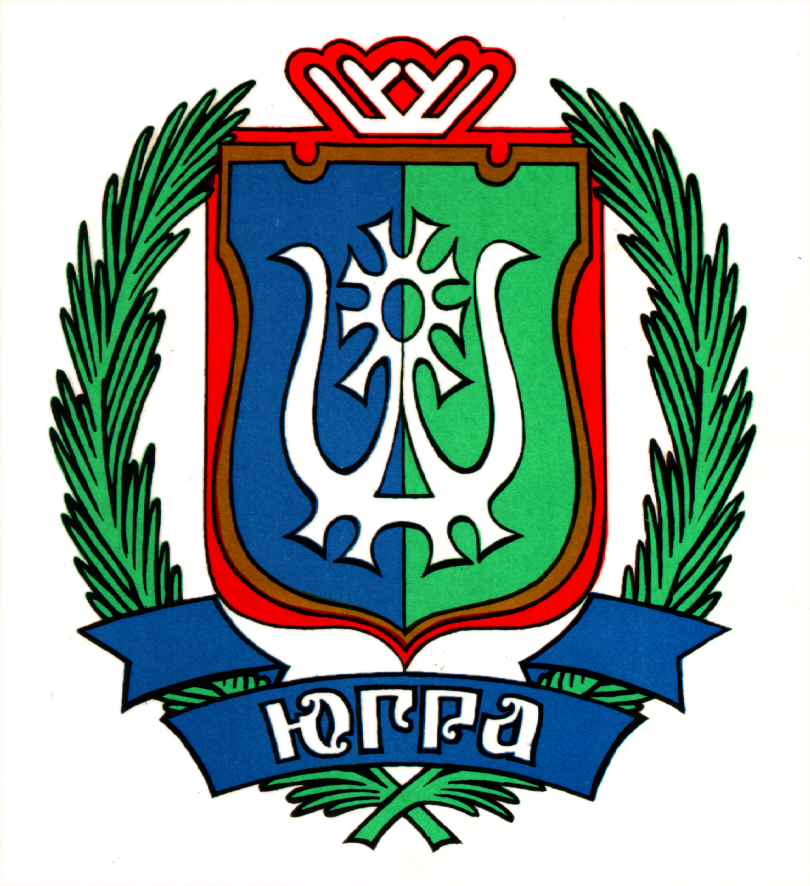 ДЕПАРТАМЕНТПО УПРАВЛЕНИЮ ГОСУДАРСТВЕННЫМ ИМУЩЕСТВОМ ХАНТЫ-МАНСИЙСКОГО АВТОНОМНОГО ОКРУГА – ЮГРЫРАСПОРЯЖЕНИЕО внесении изменений в приложение 2 к  распоряжению Департамента по управлению государственным имуществом Ханты-Мансийского автономного округа – Югры от 31.07.2018 №13-Р-1408  В связи с организационно-штатными изменениями:             Приложение 2 к распоряжению Департамента по управлению государственным имуществом Ханты-Мансийского автономного округа – Югры от 31.07.2018 №13-Р-1408 «О создании рабочей группы» изложить в новой редакции:И.о. директора                                                                                           Ю.С. ЯкубенкоОт 10 апреля 2019 годаг. Ханты-Мансийск№ 13-Р-501«Приложение 2к распоряжению Департамента по управлению государственным имуществом Ханты-Мансийского автономного округа – Югры от 31.07.2018 № 13-Р-1408Состав рабочей группыпо взаимодействию исполнительных органов государственной власти            Ханты-Мансийского автономного округа – Югры с органами местного самоуправления муниципальных образований Ханты-Мансийского автономного округа – Югры, Межрегиональным территориальным управлением Федерального агентства по управлению государственным имуществом в Тюменской области, Ханты-Мансийском автономном округе – Югре, Ямало-Ненецком                     автономном округе по вопросам имущественной поддержки                                                   субъектов малого и среднего предпринимательства.».Школьный Андрей Валерьевич-заместитель директора Департамента по управлению государственным имуществом Ханты-Мансийского автономного округа – Югры, руководитель рабочей группыЗасыпкина Наталья Ивановна-начальник управления распоряжения государственным имуществом Департамента по управлению государственным имуществом Ханты-Мансийского автономного округа – Югры, заместитель руководителя рабочей группыВедров Артем Николаевич-начальник управления земельных отношений Департамента по управлению государственным имуществом Ханты-Мансийского автономного округа – ЮгрыЗюзев Илья Михайлович-начальник управления корпоративной политики Департамента по управлению государственным имуществом Ханты-Мансийского автономного округа – ЮгрыРакова Наталья Леонидовна-начальник отдела реестра и регистрации прав управления учета и бюджетирования Департамента по управлению государственным имуществом Ханты-Мансийского автономного округа – ЮгрыДорохин Андрей Владимирович-начальник управления экспертных и судебных процедур Департамента по управлению государственным имуществом Ханты-Мансийского автономного округа – ЮгрыКривощеков Александр Леонидович-начальник отдела некоммерческих организаций управления корпоративной политики Департамента по управлению государственным имуществом Ханты-Мансийского автономного округа – ЮгрыКузнецова Ирина Георгиевна-начальник отдела коммерческих организаций управления корпоративной политики Департамента по управлению государственным имуществом Ханты-Мансийского автономного округа – ЮгрыКашина Ольга Валерьевна-начальник управления развития предпринимательства Департамента экономического развития Ханты-Мансийского автономного округа – Югры Сиунова Ольга Владимировна-заместитель председателя Комитета, начальник отдела муниципального имущества Комитета муниципальной собственности Администрации Белоярского районаЕгоров Дмитрий Андреевич-главный специалист отдела обязательственных отношений комитета по земельным ресурсам и управлению муниципальным имуществом Администрации Березовского районаЛучицкая Марина Валерьевна-заместитель председателя Комитета по управлению муниципальным имуществом Администрации города КогалымИванова Марина Валерьевна-начальник отдела потребительского рынка и развития предпринимательства управления экономики Администрации города КогалымаКуликов Артур Михайлович-начальник отдела по управлению муниципальным имуществом Комитета по управлению муниципальным имуществом Администрации Кондинского районаМутасова Оксана Михайловна-начальник управления имущественных отношений комитета по управлению муниципальным имуществом Администрации города ЛангепасаКурбацкая Руслана Григорьевна-начальник управления земельных отношений комитета по управлению муниципальным имуществом Администрации города ЛангепасаМартакова Нина Петровна-начальник управления муниципальной собственности Департамента муниципальной собственности Администрации города МегионКапмарь Елена Владимировна-заместитель директора Департамента муниципального имущества Администрации города НефтеюганскБольшакова Ольга Николаевна-председатель Комитета по управлению муниципальным имуществом департамента имущественных отношений Нефтеюганского районаКлимец Ирина Николаевна-начальник отдела приватизации и договорных отношений управления муниципальных отношений департамента муниципальной собственности и земельных ресурсов Администрации города НижневартовскаКалашян Марина Геннадьевна-начальник отдела по жилищным вопросам и муниципальной собственности Администрации Нижневартовского районаЖелудкова Нелли Леонидовна-директор муниципального бюджетного учреждения Нижневартовского района "Управление имущественными и земельными ресурсами"Кокарева Римма Тимергалеевна-заместитель Главы города НяганьБорцова Наталья Викторовна-заместитель председателя Комитета по управлению муниципальной собственностью Администрации Октябрьского районаЗаказчик Мария Александровна-ведущий специалист управления экономики Администрации города ПокачиСтоянова Наталья Леонидовна-начальник управления муниципальной собственности комитета по управлению муниципальным имуществом Администрации города ПокачиБелоус Евгений Валерьевич-начальник управления по муниципальному имуществу Администрации города Пыть-ЯхаИванов Алексей Игоревич-начальник отдела по управлению муниципальным имуществом управления учета и распоряжения муниципальной собственностью Комитета по управлению муниципальным имуществом Администрации города РадужныйЕмельянова Римма Гареевна-начальник отдела обеспечения использования муниципального имущества комитета по управлению имуществом Администрации города СургутаМельникова Елена Петровна-начальник управления инвестиционной политики, развития предпринимательства и проектного управления Администрации Сургутского районаСафин Алик Альфретович-начальник отдела по управлению муниципальным имуществом комитета по управлению муниципальным имуществом Администрации города УрайСажнёв Дмитрий Владимирович-начальник договорного отдела по оформлению прав на муниципальные земли комитета по управлению муниципальным имуществом Администрации города УрайСаитова Анастасия СергеевнаБойко Вячеслав Юрьевич-  -начальник управления муниципального имущества департамента имущественных и земельных отношений Администрации Ханты-Мансийского районаначальник управления земельных ресурсов департамента имущественных и земельных отношений Администрации Ханты-Мансийского районаЛаптева Оксана Петровна  -начальник отдела развития потребительского рынка и предпринимательства Департамента экономического развития и проектного управления Администрации города ЮгорскаГулящева Ольга Владимировна-ведущий специалист отдела по управлению муниципальной собственностью Департамента муниципальной собственности и градостроительства Администрации города ЮгорскаКоринь Дмитрий Иванович-и.о. заместитель директора - начальник управления муниципальной собственности Департамента муниципальной собственности Администрации города Ханты-МансийскаБогатова Светлана Георгиевна-начальник отдела по управлению муниципальным имуществом Департамента муниципальной собственности Администрации Советского районаТолмачева Татьяна Анатольевна-главный специалист-эксперт отдела управления федеральным имуществом и взаимодействия с органами государственной власти и местного самоуправления в Ханты-Мансийском автономном округе – Югре Межрегионального территориального управления Федерального агентства по управлению государственным имуществом в Тюменской области, Ханты-Мансийском автономном округе – Югре, Ямало-Ненецком автономном округе Спиридонова Наталья Анатольевна-ведущий специалист-эксперт отдела управления федеральным имуществом и взаимодействия с органами государственной власти и местного самоуправления в Ханты-Мансийском автономном округе – Югре Межрегионального территориального управления Федерального агентства по управлению государственным имуществом в Тюменской области, Ханты-Мансийском автономном округе – Югре, Ямало-Ненецком автономном округеЧупрова Светлана Анатольевна-экономист первой категории отдела информационно-аналитического обеспечения бюджетного учреждения Ханты-Мансийского автономного округа – Югры «Центр имущественных отношений», секретарь рабочей группыВаганова Анна Алексеевна-начальник отдела аренды и обязательственных отношений управления распоряжения государственным имуществом Департамента по управлению государственным имуществом       Ханты-Мансийского автономного    округа – Югры, секретарь рабочей группы (при необходимости)».